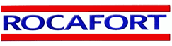 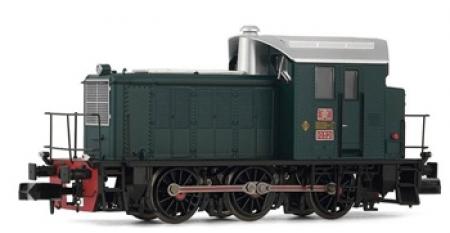 ARNOLD-HN2322: ESCALA NLocomotora Diesel Renfe 303 10300. Versión de Origen, época III. Próxima novedad solicite su ejemplar.Precio analógica: 99.95€COMPRARPrecio digital: 125.95€COMPRAR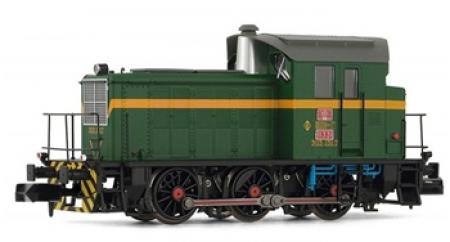 ARNOLD-HN2323: ESCALA NLocomotora Diesel RENFE 303.131. Versión de la época IV. Próxima novedad. Reserve su ejemplar.Precio analógica: 99.95€COMPRARPrecio: 125.95€COMPRAR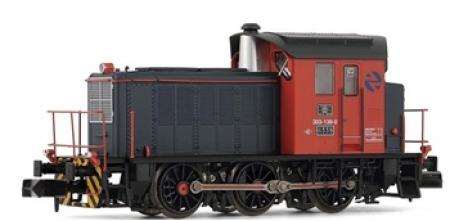 ARNOLD-HN2324: ESCALA NLocomotora DIesel Renfe 303.139. Versión de la época V. Próxima novedad reserve su ejemplar.Precio: 99.95€COMPRARPrecio digital: 125.95€COMPRAR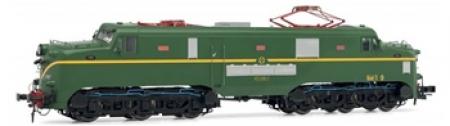 ELECTROTREN-2763: ESCALA HOLocomotora Eléctrica Renfe 277.047 (verde-amarillo). Nueva edición. Reserve su ejemplar.Precio: 209.95€COMPRARPrecio digital: 245.95€COMPRAR Precio digital con sonido: 309.95€COMPRAR